Nomor	: Un.03/KS.01.4/3205/2014				01 September 2014 Lampiran 	: 1 (satu) bendelPerihal 	: Permintaan Informasi Harga Barang			Kepada Yth.			............................................................................			Di  tempatDengan hormat, Sehubungan rencana realisasi pelaksanaan pekerjaan Pengadaan Peralatan dan Fasilitas Perkantoran Jurusan Farmasi Fakultas Sains dan Teknologi UIN Maulana Malik Ibrahim Malang, bersama ini kami bermaksud agar perusahaan saudara memberikan informasi tentang harga barang sesuai dengan Rencana Anggaran Biaya (RAB) yang kami lampirkan dalam surat ini.Apabila informasi harga yang saudara berikan sesuai dan kami nilai wajar, maka kami akan memberi  kesempatan perusahaan  saudara untuk membuat penawaran terhadap pekerjaan tersebut.Kami harap informasi harga barang dapat kami terima paling lambat pada:Hari/Tanggal		: 08 September 2014 Tempat 			: Unit Layanan Pengadaan Lantai II Gedung Rektorat   UIN Maliki Malang, Jl. Gajayana 50 Malang.  Atau penawaran tersebut bisa dikirim via e-mail ke : ulp@uin-malang.ac.id / ulpuinmaliki@gmail.com / ulp_uinmalang@kemenag.go.id ditujukan kepada:Pejabat Pembuat Komitmen Kantor PusatUIN Maulana Malik Ibrahim MalangJl. Gajayana No. 50 MalangDemikian atas perhatian dan kerjasamanya yang baik, disampaikan terima kasih.								Pejabat Pembuat Komitmen,								Dr. H. Sugeng Listyo Prabowo, M.Pd								NIP. 19690526 2000003 1 003Lampiran 	: Surat Permintaan Informasi Harga BarangNomor		: Un.03/KS.01.4/ 3205/2014Tanggal	: 01 September 2014Tentang	: Pekerjaan		: Pengadaan Peralatan dan Fasilitas Perkantoran Jurusan Farmasi Fakultas Sains dan TeknologiLokasi		: UIN Maulana Ibrahim MalangTahun Anggaran	: 2014 Pejabat Pembuat Komitmen,														Dr. H. Sugeng Listyo Prabowo, M.Pd														NIP. 19690526 2000003 1 003GAMBAR MEJA LABORATORIUM Tampak SampingGAMBAR SINKGAMBAR LEMARIPerspektif 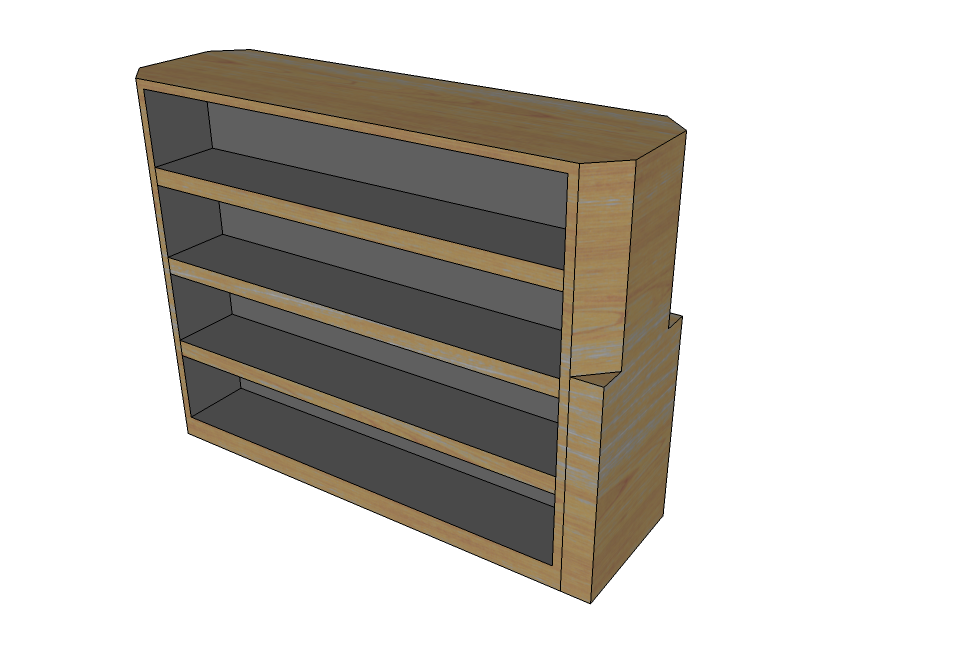 Tampak depan 											Tampak samping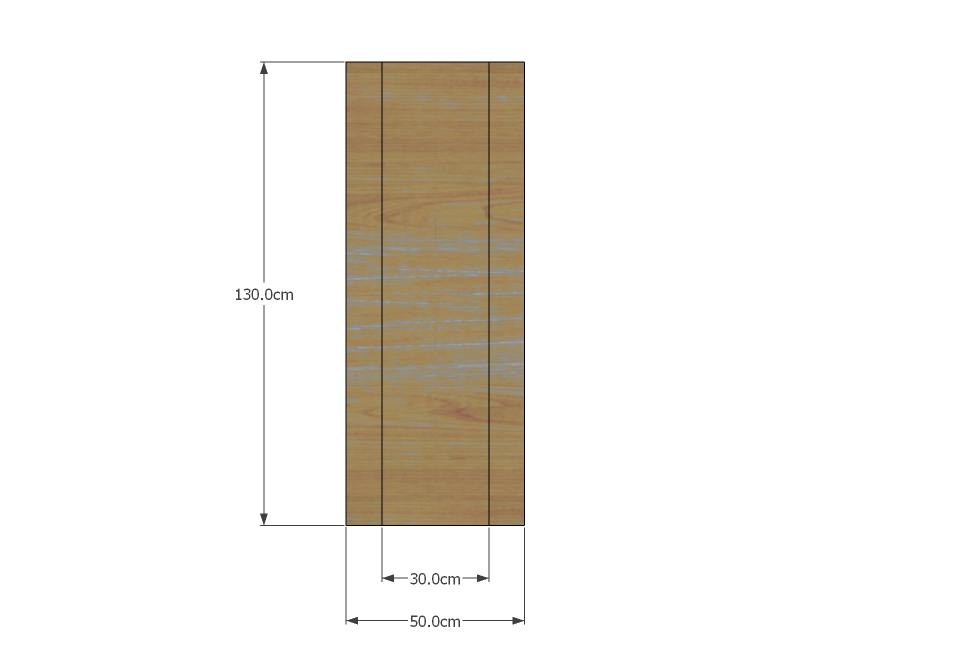 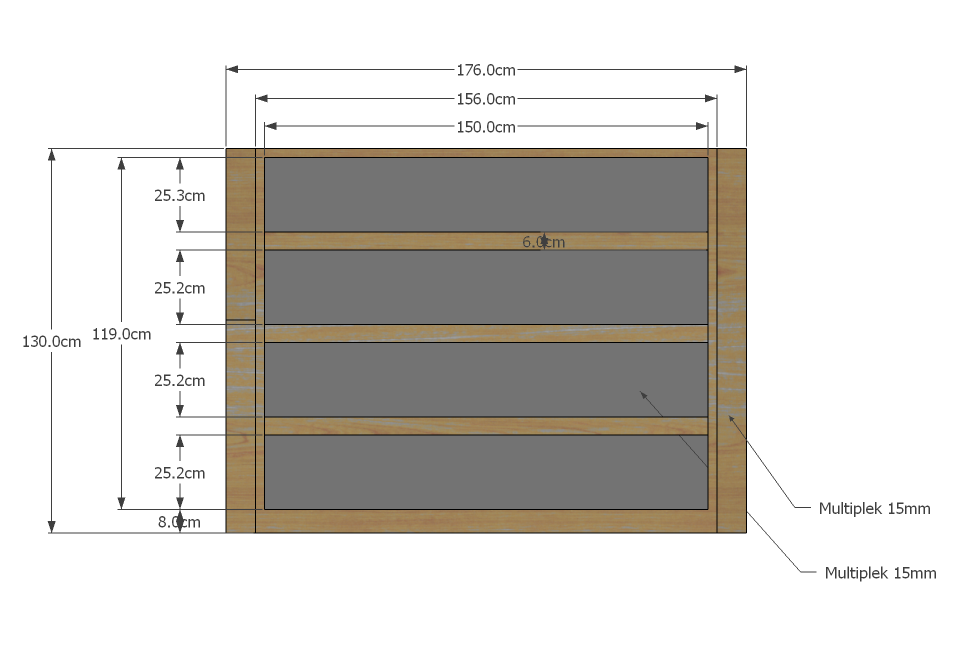 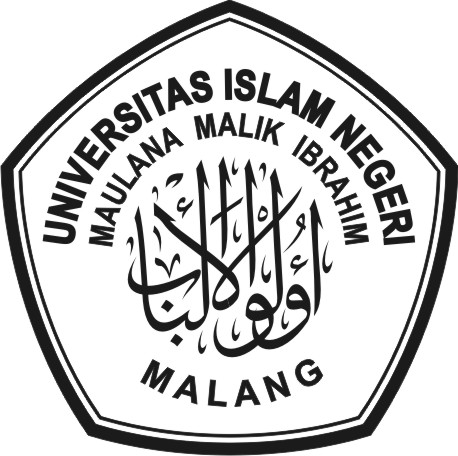 KEMENTERIAN AGAMAUNIVERSITAS ISLAM NEGERI MAULANA MALIK IBRAHIM MALANGJl. Gajayana No. 50 Telp. (0341) 551354, Fax. 572533 MalangWebsite: www.uin-malang.ac.idNo Nama SpesifikasiVolHarga Satuan (Rp)Jumlah (Rp)1.Meja Laboratorium Bahan: Multiplek 15 mmFinishing: Sending gelap, finish doff.Tabel top: granito 40x404 unit ............................................2Sink 1 unit............................................3Lemari 2 unit............................................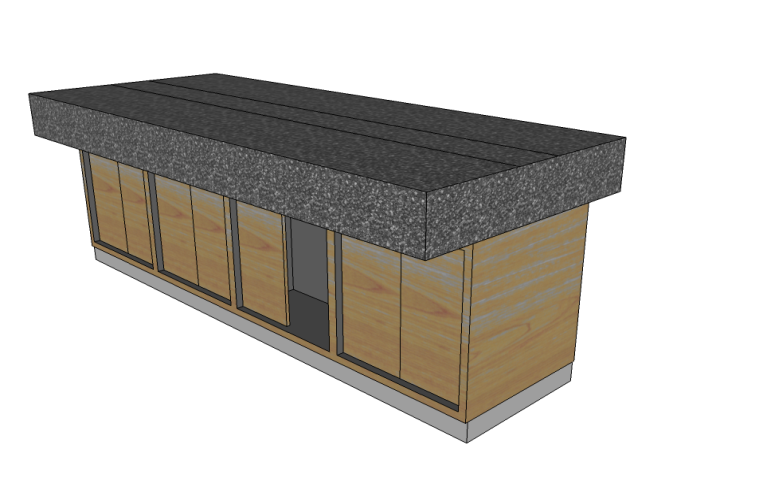  Tampak Depan                                                                                                                                  Tampak Samping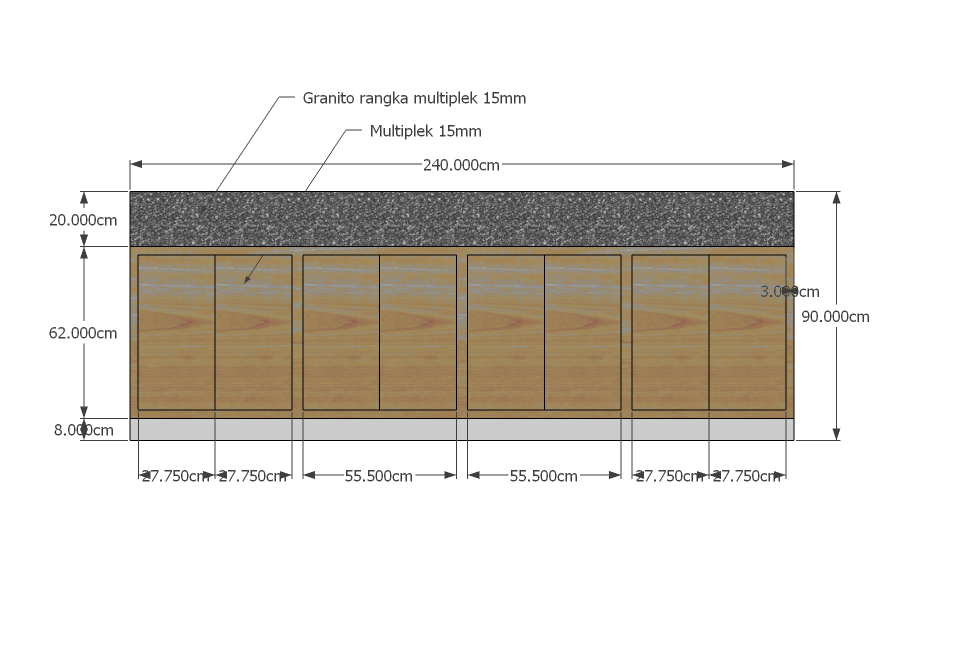 PERSPEKTIF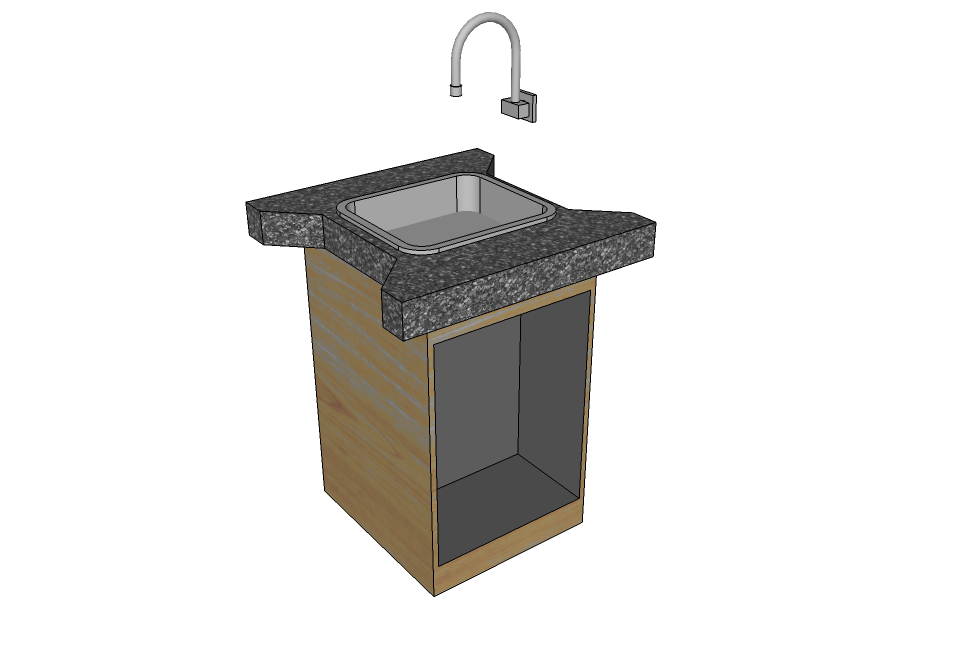 Tampak Depan                                                                                                      Tampak Samping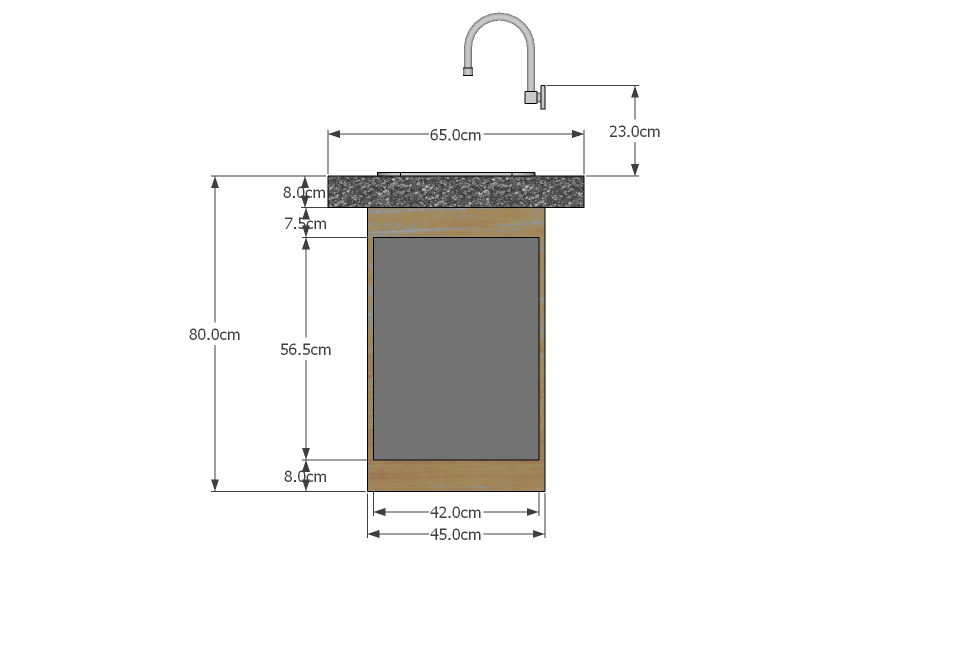 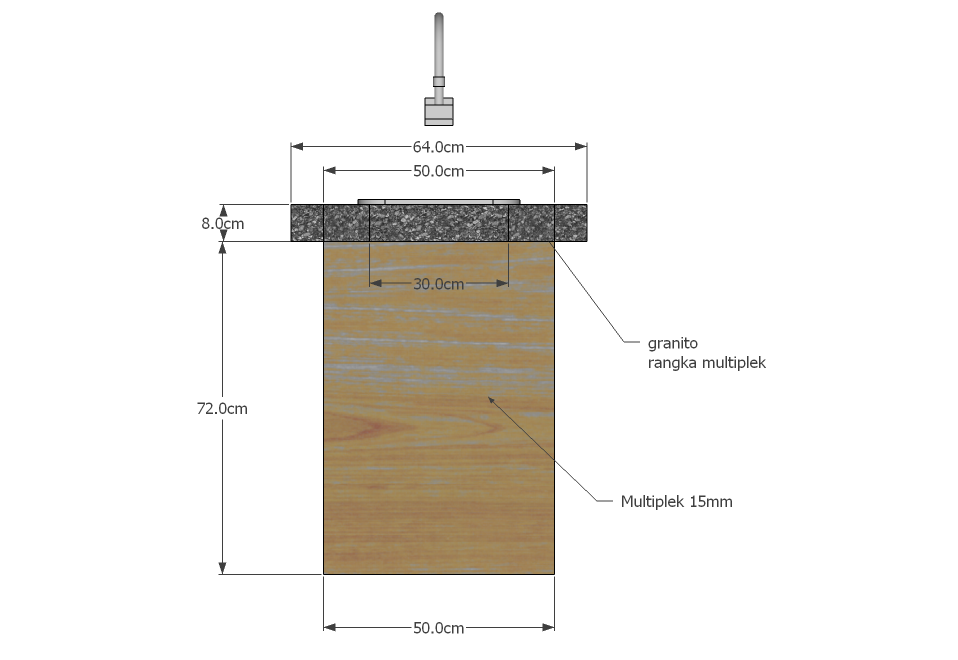 